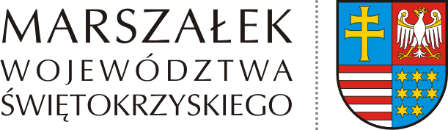 ŚO-II.7221.2.16.2020	   Kielce, 30 czerwca 2021DECYZJANa podstawie art. 163 ustawy z dnia 14 czerwca 1960 r. Kodeks postępowania administracyjnego (t.j. Dz. U. z 2021 r. poz. 735) w związku z art. 14 ust. 7 ustawy z dnia                   20 lipca 2018 r. o zmianie ustawy o odpadach oraz niektórych innych ustaw (Dz. U. z 2018 r. poz. 1592 ze zm.) po rozpatrzeniuwniosku Pani Iwony Kobylarz prowadzącej działalność gospodarczą pod nazwą                        Skup-Sprzedaż Surowców Wtórnych z siedzibą w msc. Kończyce 74 A, 37-400 Nisko,                         w sprawie zmiany decyzji Marszałka Województwa Świętokrzyskiego                              znak: OWŚ-VII.7221.2.5.2014 z dnia 11 marca 2014 r. udzielającej Pani Iwonie Kobylarz  pozwolenia na wytwarzanie odpadów powstających w związku z eksploatacją stacji demontażu pojazdów wycofanych z eksploatacji, zlokalizowanej na działce o nr ewid.126 przy ul. Zielińskiego w Połańcu                                                                   orzekam:zmieniam decyzję Marszałka Województwa Świętokrzyskiego znak: OWŚ-VII.7221.2.5.2014              z dnia 11 marca 2014 r. udzielającą Pani Iwonie Kobylarz pozwolenia na wytwarzanie  odpadów powstających w związku z eksploatacją stacji demontażu pojazdów wycofanych                    z eksploatacji na działce nr ewid.126 przy ul. Zielińskiego w Połańcu, w następujący sposób:W punkcie II. Warunki wynikające z art. 188 ust. 2b ustawy Prawo ochrony środowiska dodaje się podpunkt 5 w brzmieniu:,,  5. Warunki przeciwpożarowe wynikające z operatu przeciwpożarowego, o którym mowa  w art. 42 ust. 4b pkt 1 ustawy z dnia 14 grudnia 2012 r. o odpadachZapewnienie minimum 2 kg środka gaśniczego na każde 100 m2 powierzchni strefy pożarowej.Wyposażenie placu magazynowego w dwie gaśnice proszkowe z sześciokilogramowym zapasem środka gaśniczego w postaci proszku ABC. Zapewnienie wody do celów przeciwpożarowych w ilości 20 dm3/s poprzez dwa hydranty nadziemne o średnicy DN 80 mm zlokalizowane w odległości 75 m i do 150 m.Zapewnienie dogodnego dojazdu dla jednostek straży pożarnej.Wywieszenie w miejscach widocznych wykazów telefonów alarmowych i instrukcji postępowania na wypadek pożaru.Zapoznanie pracowników z instrukcją bezpieczeństwa pożarowego.”II. Punkt IV Podpunkt 4 „Warunki wynikające z art. 43 ust. 2 ustawy o odpadach” otrzymuje brzmienie: ,, 4. Miejsce i sposób magazynowania odpadów oraz rodzaj magazynowanych odpadów4.1. Szczegółowy sposób magazynowania odpadów poddawanych procesowi przetwarzaniaTab. Szczegółowy sposób magazynowania odpadów poddawanych procesowi przetworzenia 4.2 Szczegółowy sposób magazynowania odpadów powstających w wyniku  przetworzenia Tab. Szczegółowy sposób magazynowania odpadów powstających w wyniku przetworzenia Wszystkie odpady należy magazynować w sposób selektywny i uporządkowany.                      Odpady należy magazynować oznakowanych pojemnikach, kontenerach, beczkach dostosowanych  do stanu skupienia i właściwości fizyko-chemicznych magazynowanych odpadów. Magazynowanie odpadów winno odbywać się zgodnie z obowiązującymi  wymaganiami w zakresie ochrony środowiska oraz bezpieczeństwa życia i zdrowia ludzi,                 w sposób uniemożliwiający rozproszenie odpadów z zachowaniem zasad utrzymania czystości i porządku wyłącznie  w miejscach na ten cel przeznaczonych.”W punkcie IV o treści ,,Warunki wynikające z art. 43 ust. 2 ustawy                                      o odpadach” po punkcie 4 dodaje się punkty 4a, 4b, i 4c o następującym brzmieniu:,, 4a. Maksymalna masa poszczególnych rodzajów odpadów i maksymalna łączna masa wszystkich rodzajów odpadów, które mogą być magazynowane w tym samym czasie oraz które mogą być magazynowane w okresie rokuTab. Maksymalna masa odpadów poszczególnych rodzajów odpadów i maksymalna łączna masa wszystkich rodzajów odpadów, które mogą być magazynowane w tym samym czasie oraz które mogą być magazynowane                        w okresie rokuTab. Maksymalna masa odpadów poszczególnych rodzajów odpadów i maksymalna łączna masa wszystkich rodzajów odpadów, które mogą być magazynowane w tym samym czasie oraz które mogą być magazynowane                   w okresie rokuMaksymalna łączna masa wszystkich rodzajów odpadów, które mogą być magazynowane w tym samym czasie wynosi 58,60 Mg.Maksymalna łączna masa wszystkich rodzajów odpadów, które mogą być magazynowane w okresie roku wynosi 1055,88 Mg.4b. Największa masa odpadów, która mogłaby być magazynowana w tym samym czasie w miejscu magazynowania odpadów, wynikająca z wymiarów miejsca magazynowania odpadówTab. Największa masa odpadów, która mogłaby być magazynowana w tym samym czasie w miejscu magazynowania odpadów, wynikająca z wymiarów miejsca magazynowania odpadówNajwiększa masa odpadów, która mogłaby być magazynowana w tym samym czasie                      w miejscu magazynowania odpadów, wynikająca z wymiarów miejsca magazynowania odpadów wynosi  187,17  Mg.4c. Całkowita pojemność (wyrażona w Mg) miejsca magazynowania odpadówTab. Całkowita pojemność (wyrażoną w Mg) miejsca magazynowania odpadówCałkowita pojemność miejsca magazynowania odpadów wynosi 187,17 Mg.”IV. Pozostałe warunki określone w decyzji Marszałka Województwa Świętokrzyskiego znak: OWŚ-VII.7221.2.5.2014 z dnia 11 marca 2014 r., pozostawiam bez zmian.UzasadnieniePani Iwona Kobylarz prowadząca działalność gospodarczą pod nazwą Skup-Sprzedaż Surowców Wtórnych z siedzibą w msc. Kończyce 74 A, 37-400 Nisko, wystąpiła do Marszałka Województwa Świętokrzyskiego w Kielcach z wnioskiem z dnia 25 lutego 2020 r. o zmianę decyzji Marszałka Województwa Świętokrzyskiego znak: OWŚ-VII.7221.2.5.2014 z dnia 11 marca 2014 r. – udzielającej pozwolenia na wytwarzanie odpadów powstających             w związku z prowadzeniem stacji demontażu pojazdów wycofanych z eksploatacji, zlokalizowanej na działce o nr ewid. 126 przy ul. Zielińskiego w Połańcu.Przedmiotowy wniosek został złożony zgodnie z art. 14 ust. 1 ustawy z dnia 20 lipca 2018 r. o zmianie ustawy o odpadach oraz niektórych innych ustaw (Dz. U. z 2018 r.                      poz. 1592 ze zm.) w terminie do dnia 5 marca 2020 r. Na podstawie § 2 ust. 1 pkt 42 rozporządzenia Rady Ministrów z dnia 10 września 2019 r. w sprawie przedsięwzięć mogących znacząco oddziaływać na środowisko (Dz. U. z 2019 r. poz. 1839), ww. instalacja należy do przedsięwzięć mogących zawsze znacząco oddziaływać na środowisko - w rozumieniu ustawy z dnia 3 października 2008 r. o udostępnianiu informacji o środowisku i jego ochronie, udziale społeczeństwa w ochronie środowiska                  oraz o ocenach oddziaływania na środowisko (t.j. Dz. U. z 2021 r. poz. 247 ze zm.)                          w związku z czym stosownie do zapisów art. 378 ust. 2a pkt 2 ustawy z dnia                                     27 kwietnia 2001 r. Prawo ochrony środowiska (t.j. Dz. U. z 2020 r. poz. 1219 ze zm.) zwanej dalej Poś oraz art. 45 ust. 7 w związku z art. 41 ust. 3 pkt 1a ustawy z dnia 14 grudnia 2012 r.                            o odpadach (t.j. Dz. U. z 2021 r. poz. 779 ze zm.) organem właściwym w przedmiotowej sprawie jest Marszałek Województwa Świętokrzyskiego.W wyniku analizy przedłożonej dokumentacji tut. Organ stwierdził, że przedłożony wniosek zawiera braki formalne. W związku z powyższym Marszałek Województwa Świętokrzyskiego pismem  znak: ŚO-II.7221.2.16.2020 z dnia 26 maja 2020 r. i 14 grudnia 2020 r. zwrócił się do Wnioskodawcy o przedłożenie stosownych dokumentów.                              Pismami z dnia 1 lipca 2020 r. i 7 stycznia 2021 r. Wnioskodawca złożył wymagane dokumenty. Zgodnie z art. 183c ust. 2 Poś tut. Organ pismem znak: ŚO-II.7221.2.16.2020 z dnia                     12 stycznia 2021 r. zwrócił się do Komendanta Powiatowego Państwowej Straży Pożarnej                 w Staszowie z wnioskiem o przeprowadzenie kontroli przedmiotowej instalacji, w tym miejsc magazynowania odpadów w zakresie spełnienia wymagań określonych w przepisach                         o ochronie przeciwpożarowej oraz w zakresie zgodności z warunkami ochrony przeciwpożarowej określonymi w operacie przeciwpożarowym. Komendant Powiatowy Państwowej Straży Pożarnej w Staszowie po przeprowadzeniu kontroli w dniu 17 lutego 2021 r. wydał postanowienie znak: PZ.5560.8.2019 z dnia 17 lutego 2021 r. w przedmiocie spełnienia ww. wymagań.W dniu 11 marca 2021 r. pracownicy Urzędu Marszałkowskiego w Kielcach w obecności prowadzącej instalację dokonali oględzin na terenie stacji demontażu pojazdów wycofanych                  z eksploatacji, zlokalizowanej na działce o nr ewid. 126 przy ul. Zielińskiego w Połańcu. Celem było zweryfikowanie informacji zawartych we wniosku o zmianę pozwolenia na wytwarzanie odpadów. Na podstawie oględzin stwierdzono, że informacje zawarte w ww. wniosku są zgodne ze stanem faktycznym.Marszałek Województwa Świętokrzyskiego zgodnie z art. 48a ust. 7 ww. ustawy 
o odpadach wydał postanowienie znak: ŚO-II.7221.2.16.2020 z dnia 7 kwietnia 2021 r., określające formę i wysokość zabezpieczenia roszczeń, o którym mowa w art. 48a ust. 1 
ww. ustawy o odpadach. W dniu 16 kwietnia 2021 r. Wnioskodawca wpłacił zabezpieczenie roszczeń w wymaganej wysokości na odrębny rachunek bankowy wskazany przez Organ i poinformował o tym pismem z dnia 16 kwietnia 2021 r. stosownie do art. 48a ust. 10 ww. ustawy  o odpadach. Pismem znak: ŚO-II.7221.2.6.2020 z dnia 17 maja 2021 r. Organ zawiadomił stronę                o zakończeniu postępowania dowodowego w przedmiotowej sprawie, jednocześnie informując o możliwości zapoznania się z aktami sprawy, złożenia wyjaśnień lub ustosunkowania się do zgromadzonych w sprawie dowodów w terminie 7 dni od daty otrzymania niniejszego zawiadomienia. Strona nie skorzystała z przysługującego jej prawa 
w powyższym zakresie. Biorąc pod uwagę powyższe okoliczności Organ zauważył co następuje.Zgodnie z art. 163 ustawy z dnia 14 czerwca 1960 r. Kodeks postępowania administracyjnego (t.j. Dz. U. z 2021 r. poz. 735) zwanej dalej kpa organ administracji publicznej może uchylić lub zmienić decyzję na mocy której strona nabyła prawo, także 
w innych przypadkach oraz na innych zasadach niż określone w ww. ustawie, o ile przewidują to przepisy szczególne. Tego rodzaju przepisem szczególnym jest art. 14 ust. 7 ww. ustawy 
o zmianie ustawy o odpadach oraz niektórych innych ustaw z którego należy wywodzić obowiązek zmiany uzyskanego przed dniem wejścia w życie niniejszej ustawy pozwolenia na wytwarzanie odpadów uwzględniającego zbieranie i przetwarzanie odpadów, w zakresie wskazania:maksymalnej masy poszczególnych rodzajów odpadów i maksymalnej łącznej masy wszystkich rodzajów odpadów, które mogą być magazynowane w tym samym czasie oraz które mogą być magazynowane w okresie roku,największej masy odpadów, które mogłyby być magazynowane w tym samym czasie w instalacji, obiekcie budowlanym lub jego części lub innym miejscu magazynowania  odpadów, wynikającej z wymiarów instalacji, obiektu budowlanego lub jego części lub innego miejsca magazynowania odpadów,całkowitej pojemności (wyrażonej w Mg) instalacji, obiektu budowlanego lub jego części lub innego miejsca magazynowania odpadów,wymagań wynikających z warunków ochrony przeciwpożarowej instalacji, obiektu budowlanego lub jego części lub innego miejsca magazynowania odpadów.Z uwagi na fakt, iż przedmiotowa decyzja dotyczy odpadów palnych, określono w niej wymagania wynikające z warunków ochrony przeciwpożarowej miejsc magazynowania odpadów określonych w operacie przeciwpożarowym opracowanym przez rzeczoznawcę do spaw zabezpieczeń przeciwpożarowych i uzgodnionym pozytywnie przez Komendanta Powiatowego Państwowej Straży Pożarnej w Staszowie postanowieniem                          znak: PZ.5560.8.1.2019 z dnia 6  maja 2019 r.W myśl art. 10 § 1 kpa tut. Organ zapewnił stronie czynny udział w każdym stadium postępowania, a przed wydaniem decyzji umożliwił wypowiedzenie się co do zebranych dowodów i materiałów.Biorąc powyższe pod uwagę orzeczono jak w sentencji.Zgodnie z ustawą z dnia 16 listopada 2006 r. o opłacie skarbowej (t.j. Dz. U. z 2020 r. poz. 1546 ze zm.) wnioskodawca wniósł opłatę skarbową w wysokości 253 zł                         (słownie: dwieście pięćdziesiąt trzy złote) na rachunek Urzędu Miasta Kielce.                                                                  PouczenieOd decyzji przysługuje stronie prawo wniesienia odwołania do Ministra Klimatu 
i Środowiska za pośrednictwem Marszałka Województwa Świętokrzyskiego w terminie                          14 dni od daty jej otrzymania. W trakcie biegu terminu do wniesienia odwołania strona może zrzec się prawa 
do wniesienia odwołania wobec organu administracji publicznej, który wydał decyzję. Z dniem doręczenia organowi administracji publicznej oświadczenia o zrzeczeniu się prawa do wniesienia odwołania przez stronę postępowania, decyzja staje się ostateczna 
i prawomocna. Otrzymują:1. Pani Iwona Kobylarz     Skup-Sprzedaż Surowców Wtórnych     Kończyce 74 A     37-400 Nisko2.  a/aDo wiadomości:1.  Świętokrzyski Wojewódzki Inspektor Ochrony Środowiska Al. IX Wieków Kielc 3, 25-516 Kielce 2.  Burmistrz Miasta i Gminy  Połaniec     ul. Ruszczańska 27, 28-230 PołaniecLp.Kod odpaduRodzaj odpaduMiejsce i sposóbmagazynowania odpadów1.16 01 04*Zużyte i nienadające się do użytku pojazdyOdpady magazynowane luzem                      w sektorze magazynowania odpadów                   o powierzchni 224 m2.2. 16 01 06Zużyte i nienadające się do użytku pojazdy niezawierające cieczy i innych niebezpiecznych elementówOdpady magazynowane  luzem                      w sektorze magazynowania odpadów                 o powierzchni 224 m2.Lp.Kod odpaduKod odpaduKod odpaduRodzaj odpaduRodzaj odpaduMiejsce i sposóbmagazynowania odpadówOdpady niebezpieczneOdpady niebezpieczneOdpady niebezpieczneOdpady niebezpieczneOdpady niebezpieczneOdpady niebezpieczneOdpady niebezpieczne1.13 02 05*13 02 05*13 02 05*Mineralne oleje silnikowe, przekładniowe         i smarowe  niezawierające związków chlorowcowo-organicznychMineralne oleje silnikowe, przekładniowe         i smarowe  niezawierające związków chlorowcowo-organicznychOdpady magazynowane w szczelnych, zamykanych, oznakowanych beczkach / pojemnikach na placu o powierzchni             12 m2,  w miejscu przystosowanym do magazynowania odpadów niebezpiecznych.2.13 07 01*13 07 01*13 07 01*Olej opałowy i olej napędowyOlej opałowy i olej napędowyOdpady magazynowane w szczelnych, zamykanych, oznakowanych beczkach / pojemnikach na placu o powierzchni             12 m2,  w miejscu przystosowanym do magazynowania odpadów niebezpiecznych.3.13 07 02*13 07 02*13 07 02*BenzynaBenzynaOdpady magazynowane w szczelnych, zamykanych, oznakowanych beczkach / pojemnikach na placu o powierzchni               12 m2,  w miejscu przystosowanym do magazynowania odpadów niebezpiecznych.4.13 07 03*13 07 03*13 07 03*Inne paliwa(włącznie z mieszaninami)Inne paliwa(włącznie z mieszaninami)Odpady magazynowane w szczelnych, zamykanych metalowych oznakowanych beczkach / pojemnikach na placu                      o powierzchni 12 m2, w miejscu przystosowanym do magazynowania odpadów niebezpiecznych.5.16 01 07*16 01 07*16 01 07*Filtry olejoweFiltry olejoweOdpady magazynowane w szczelnych, metalowych  i oznakowanych beczkach na terenie wiaty magazynowej                             o powierzchni  253  m2, w miejscu przystosowanym do magazynowania odpadów niebezpiecznych.6.16 01 08*16 01 08*16 01 08*Elementy zawierające rtęćElementy zawierające rtęćOdpady magazynowane w szczelnych, metalowych  i oznakowanych beczkach na terenie wiaty magazynowej                        o powierzchni 253  m2, w miejscu przystosowanym do magazynowania odpadów  niebezpiecznych.7.16 01 09*16 01 09*16 01 09*Elementy zawierające  PCBElementy zawierające  PCBOdpady magazynowane w szczelnych, zamykanych, metalowych                                i oznakowanych beczkach na terenie wiaty magazynowej o powierzchni                                  253  m2, w miejscu przystosowanym do magazynowania odpadów  niebezpiecznych. 8.16 01 10*16 01 10*16 01 10*Elementy wybuchowe (np. poduszki powietrzne)Elementy wybuchowe (np. poduszki powietrzne)Odpady magazynowane                                w oznakowanych pojemnikach, na terenie wiaty magazynowej                             o powierzchni  253  m2,  w miejscu przystosowanym do magazynowania odpadów niebezpiecznych.9.16 01 11*16 01 11*16 01 11*Okładziny hamulcowe zawierające azbestOkładziny hamulcowe zawierające azbestOdpady magazynowane                                    w przystosowanych do tego celu metalowych  i oznakowanych  pojemnikach ,  na terenie  wiaty magazynowej  o powierzchni  253 m2.10.16 01 13*16 01 13*16 01 13*Płyny hamulcowePłyny hamulcoweOdpady magazynowane  w szczelnych, metalowych i zamykanych beczkach,  na terenie wiaty magazynowej                           o powierzchni 253 m2.11.16 01 14*16 01 14*16 01 14*Płyny zapobiegające zamarzaniu zawierające niebezpieczne substancjePłyny zapobiegające zamarzaniu zawierające niebezpieczne substancjeOdpady magazynowane  w szczelnych, oznakowanych, metalowych                              i zamykanych beczkach,  na terenie      wiaty magazynowej o powierzchni            253 m2.12.16 01 21*16 01 21*16 01 21*Niebezpieczne elementy inne niż wymienione w 16 01 07 do 16 01 11,                       16 01 13 i 16 01 14Niebezpieczne elementy inne niż wymienione w 16 01 07 do 16 01 11,                       16 01 13 i 16 01 14Odpady magazynowane                                  w oznakowanych pojemnikach na terenie wiaty magazynowej                             o powierzchni 253 m2.13.16 06 01*16 06 01*16 06 01*Baterie i akumulatory ołowioweBaterie i akumulatory ołowioweOdpady magazynowane w specjalnych pojemnikach kwasoodpornych                  o pojemności  0,576 m3  w miejscu przystosowanym do magazynowania odpadów niebezpiecznych, na terenie wiaty magazynowej.14.16 06 02*16 06 02*16 06 02*Baterie i akumulatory niklowo-kadmoweBaterie i akumulatory niklowo-kadmoweOdpady magazynowane w specjalnych pojemnikach kwasoodpornych                  o pojemności  0,576 m3 w miejscu przystosowanym do magazynowania odpadów niebezpiecznych, na terenie wiaty magazynowej.Odpady inne niż niebezpieczneOdpady inne niż niebezpieczneOdpady inne niż niebezpieczneOdpady inne niż niebezpieczneOdpady inne niż niebezpieczneOdpady inne niż niebezpieczneOdpady inne niż niebezpieczneOdpady inne niż niebezpieczne1.1.16 01 03Zużyte oponyZużyte oponyOdpady magazynowane w  metalowym kontenerze na placu magazynowym                      o powierzchni 70 m2.Odpady magazynowane w  metalowym kontenerze na placu magazynowym                      o powierzchni 70 m2.Odpady magazynowane w  metalowym kontenerze na placu magazynowym                      o powierzchni 70 m2.2.2.16 01 12Okładziny hamulcowe inne niż wymienione w 16 01 11Okładziny hamulcowe inne niż wymienione w 16 01 11Odpady magazynowane w metalowych               i oznakowanych pojemnikach, na terenie  wiaty magazynowej o powierzchni                253 m2.Odpady magazynowane w metalowych               i oznakowanych pojemnikach, na terenie  wiaty magazynowej o powierzchni                253 m2.Odpady magazynowane w metalowych               i oznakowanych pojemnikach, na terenie  wiaty magazynowej o powierzchni                253 m2.3.3.16 01 15Płyny zapobiegające zamarzaniu inne niż wymienione w 16 01 14Płyny zapobiegające zamarzaniu inne niż wymienione w 16 01 14Odpady magazynowane w szczelnych, metalowych beczkach , na terenie wiaty magazynowej o powierzchni 253 m2.Odpady magazynowane w szczelnych, metalowych beczkach , na terenie wiaty magazynowej o powierzchni 253 m2.Odpady magazynowane w szczelnych, metalowych beczkach , na terenie wiaty magazynowej o powierzchni 253 m2.4.4.16 01 16Zbiorniki na gaz skroplony Zbiorniki na gaz skroplony Odpady magazynowane                                       w oznakowanych pojemnikach, na placu magazynowym o powierzchni                 70 m2.Odpady magazynowane                                       w oznakowanych pojemnikach, na placu magazynowym o powierzchni                 70 m2.Odpady magazynowane                                       w oznakowanych pojemnikach, na placu magazynowym o powierzchni                 70 m2.5.5.16 01 17Metale żelazneMetale żelazneOdpady magazynowane w  kontenerach na placu magazynowym o powierzchni  165 m2.Odpady magazynowane w  kontenerach na placu magazynowym o powierzchni  165 m2.Odpady magazynowane w  kontenerach na placu magazynowym o powierzchni  165 m2.6.6.16 01 18Metale nieżelazneMetale nieżelazneOdpady magazynowane w  kontenerach na placu magazynowym o powierzchni  165 m2.Odpady magazynowane w  kontenerach na placu magazynowym o powierzchni  165 m2.Odpady magazynowane w  kontenerach na placu magazynowym o powierzchni  165 m2.7.7.16 01 19Tworzywa sztuczneTworzywa sztuczneOdpady magazynowane w metalowym kontenerze na placu magazynowym                     o powierzchni 70 m2.Odpady magazynowane w metalowym kontenerze na placu magazynowym                     o powierzchni 70 m2.Odpady magazynowane w metalowym kontenerze na placu magazynowym                     o powierzchni 70 m2.8.8.16 01 20SzkłoSzkłoOdpady magazynowane w metalowych pojemnikach na placu magazynowym                  o powierzchni 70 m2.Odpady magazynowane w metalowych pojemnikach na placu magazynowym                  o powierzchni 70 m2.Odpady magazynowane w metalowych pojemnikach na placu magazynowym                  o powierzchni 70 m2.9.9.16 01 22Inne niewymienione elementy Inne niewymienione elementy Odpady magazynowane w metalowym kontenerze na placu magazynowym                     o powierzchni 70 m2.Odpady magazynowane w metalowym kontenerze na placu magazynowym                     o powierzchni 70 m2.Odpady magazynowane w metalowym kontenerze na placu magazynowym                     o powierzchni 70 m2.Odpady przewidywane do przetworzeniaOdpady przewidywane do przetworzeniaOdpady przewidywane do przetworzeniaOdpady przewidywane do przetworzeniaOdpady przewidywane do przetworzeniaLp.Kod odpaduRodzaj odpaduMaksymalna masa poszczególnych rodzajów odpadów, które mogą być magazynowane    w tym samym czasie [Mg]Maksymalna masa poszczególnych rodzajów odpadów, które mogą być magazynowane              w okresie roku [Mg]1. 16 01 04*Zużyte lub nienadające się do użytkowania pojazdy25,0600,02.16 01 06*Zużyte lub nienadające się do użytkowania pojazdy niezawierające cieczy i innych niebezpiecznych elementów5,00120,0ŁącznieŁącznieŁącznie30,0720,0Odpady powstające w wyniku przetwarzaniaOdpady powstające w wyniku przetwarzaniaOdpady powstające w wyniku przetwarzaniaOdpady powstające w wyniku przetwarzaniaOdpady powstające w wyniku przetwarzaniaLp.Kod odpaduRodzaj odpaduMaksymalna masa poszczególnych rodzajów odpadów, które mogą być magazynowane    w tym samym czasie [Mg]Maksymalna masa poszczególnych rodzajów odpadów, które mogą być magazynowane             w okresie roku [Mg]Odpady niebezpieczneOdpady niebezpieczneOdpady niebezpieczneOdpady niebezpieczneOdpady niebezpieczne1. 13 02 05*Mineralne oleje silnikowe,  przekładniowe                   i smarowe  niezawierające związków chlorowcowo-organicznych0,500,602.13 07 01*Olej opałowy i olej napędowy0,400,603.13 07 02*Benzyna0,402,404.13 07 03*Inne paliwa (włącznie z mieszaninami)0,200,245.16 01 07*Filtry olejowe0,101,806.16 01 08*Elementy zawierające rtęć0,030,247.16 01 09*Elementy zawierające  PCB0,020,248.16 01 10*Elementy wybuchowe (np. poduszki powietrzne)0,050,609.16 01 11*Okładziny hamulcowe zawierające azbest0,050,2410.16 01 13*Płyny hamulcowe0,051,2011.16 01 14*Płyny zapobiegające zamarzaniu zawierające niebezpieczne substancje0,101,2012.16 01 21*Niebezpieczne elementy inne niż wymienione w 16 01 07 do 16 01 11,  16 01 13 i 16 01 140,051,2013.16 06 01*Baterie i akumulatory ołowiowe0,402,4014.16 06 02*Baterie i akumulatory niklowo-kadmowe0,100,72ŁącznieŁącznieŁącznie2,4513,68Odpady inne niż niebezpieczneOdpady inne niż niebezpieczneOdpady inne niż niebezpieczneOdpady inne niż niebezpieczneOdpady inne niż niebezpieczne1.16 01 03Zużyte opony3,0012,002.16 01 12Okładziny hamulcowe inne niż wymienione                w 16 01 110,152,403.16 01 15Płyny zapobiegające zamarzaniu inne niż wymienione w 16 01 140,202,404.16 01 16Zbiorniki na gaz skroplony 0,409,605.16 01 17Metale żelazne15,0240,06.16 01 18Metale nieżelazne3,0012,07.16 01 19Tworzywa sztuczne5,0018,08.16 01 20Szkło2,0018,0916 01 22Inne niewymienione elementy 1,008,40ŁącznieŁącznieŁącznie26,15322,20Lp. Miejsce magazynowaniaNajwiększa masa odpadów, która mogłaby być magazynowana                 w tym samym czasie w miejscu magazynowania odpadów, wynikająca  z wymiarów miejsca magazynowania odpadów [Mg]1Sektor magazynowania pojazdów o powierzchni 224 m230,02Wiata magazynowa o powierzchni 253 m262,43Plac magazynowy o powierzchni 12 m22,494Plac magazynowy o powierzchni  165 m252,05Pojemnik kwasoodporny o pojemności  0,576 m30,286Plac magazynowy o powierzchni 70 m237,0RazemRazem187,17Lp.Miejsce magazynowania odpadówCałkowita pojemność miejsca magazynowania odpadów [Mg]1Sektor magazynowania pojazdów  o powierzchni 224 m230,02Wiata magazynowa o powierzchni 253 m262,43Plac magazynowy o powierzchni 12 m22,494Plac magazynowy o powierzchni 165 m252,05Pojemnik kwasoodporny o pojemności 0,576 m30,286Plac magazynowy o powierzchni 70 m237,0RazemRazem187,17